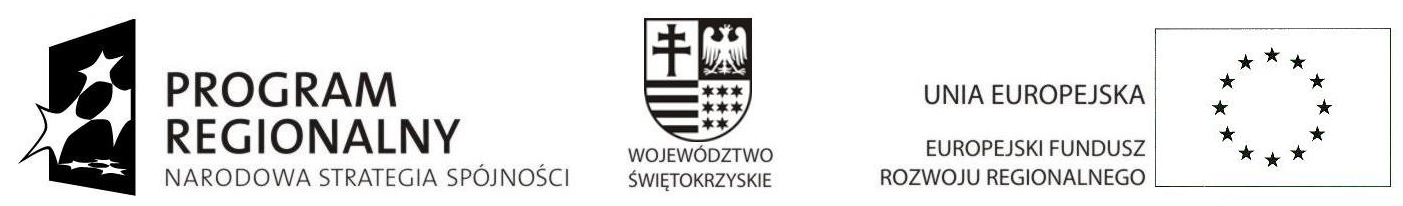 … dla rozwoju Województwa Świętokrzyskiego...								/WZÓR/ Zał. nr 1Data………………………	……………………………...............................……………………………...............................NIP:.....................................................								Dane WykonawcyFORMULARZ OFERTY  CENOWEJNawiązując do ogłoszenia z dnia……………........................ na  Zapraszam do składania ofert na zakup opasek odblaskowych   wraz z  dostawą w ramach promocji projektu pn. „Przebudowa i modernizacja oczyszczalni ścieków w Chmielniku” realizowanego ze środków Europejskiego Funduszu Rozwoju Regionalnego w ramach  Regionalnego Programu Operacyjnego Województwa Świętokrzyskiego na lata 2007-2013.Cena  naszej oferty ze wszystkimi opłatami koniecznymi przy realizacji zamówienia wynosi : Termin realizacji przedmiotu zamówienia 20.01.2015 rokOświadczam/my, że zdobyliśmy konieczne informacje potrzebne do prawidłowego przygotowania oferty.Oświadczam/my, że:posiadam/my uprawnienia do wykonania określonej działalności,posiadam/my niezbędną wiedzę i doświadczenie do wykonania zamówienia.Uprawnionym do kontaktu z zamawiającym jest ........................................ ........................... telefon .................... .................................fax.…………………………….………………………………				( podpis osoby uprawnionej lub osób uprawnionych do reprezentowania Wykonawcy w dokumentach) Lp.Opis zamówieniaIlość Cena j. nettoCena j. brutto1Opaski odblaskowe  samozaciskowe dla dzieci 5202Opaski odblaskowe  na ramię dla dorosłych 980